Witam serdeczniedziś karty pracy na dzień 08.04.2020Kochani jutro wasza koleżanka  Marcelina obchodzi swoje urodziny i z tej okazji wysyłam jej ……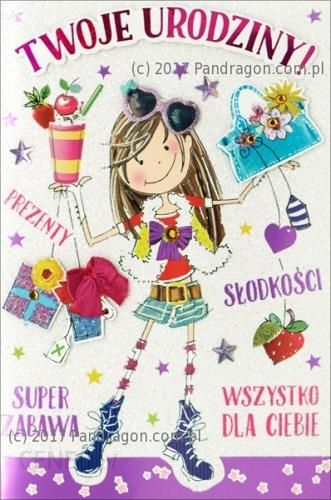 Mnóstwo całusów ŚLĘ  ŻYCZENIA  W URODZINKI DLA WSPANIAŁEJ MEJ DZIEWCZYNKI, ZDROWIA, SZCZĘŚCIA POMYŚLNOŚCI, W KAŻDEJ CHWILI MOC RADOŚCI. NIECH CI PACHNĄ KWIATY, DRZEWA, I NIECH WSZYSTKO STO LAT ŚPIEWAZadanie nr 1.W programie Word lub sms spróbuj napisać życzenia urodzinowe dla koleżankiZadanie nr 2. Wykonaj kartkę urodzinową –techniki dowolne, zrób zdjęcie i wyślij MarcelinieWysyłam wam kilka zadań, gdyby się wam nudziło podczas przerwy świątecznej, nieobowiązkowe do wykonaniaZadanie nr 3  Popatrz dokładnie, które literki będą potrzebne wy napisać dany wyraz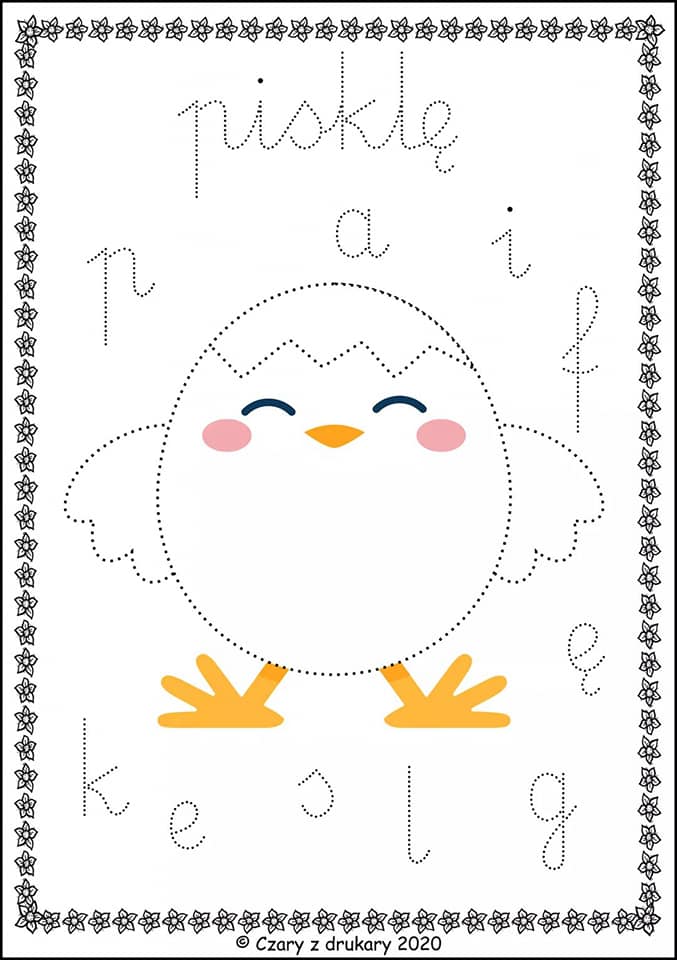 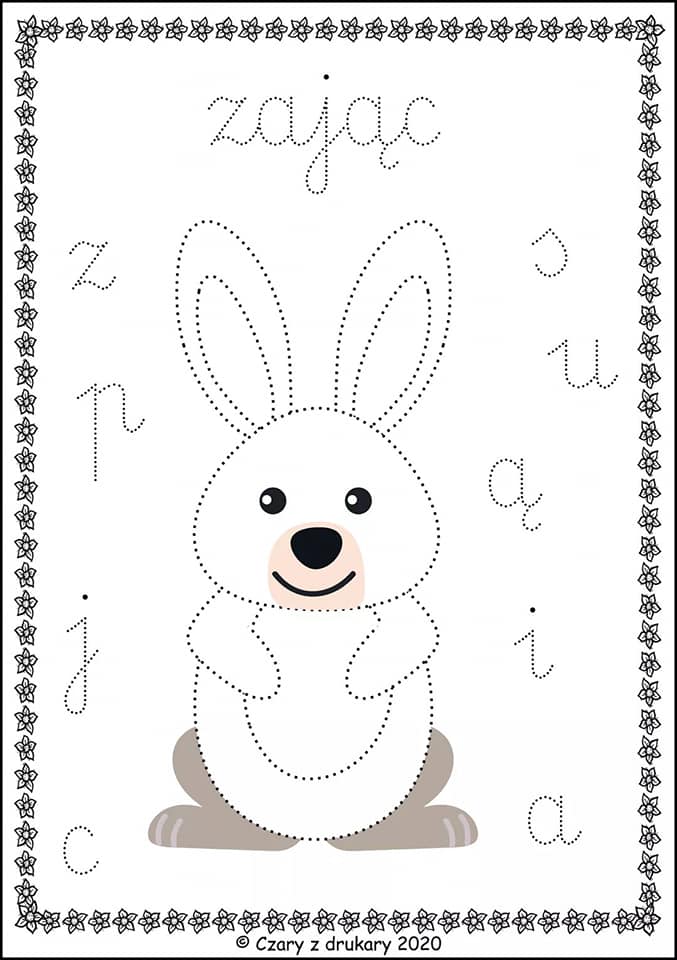 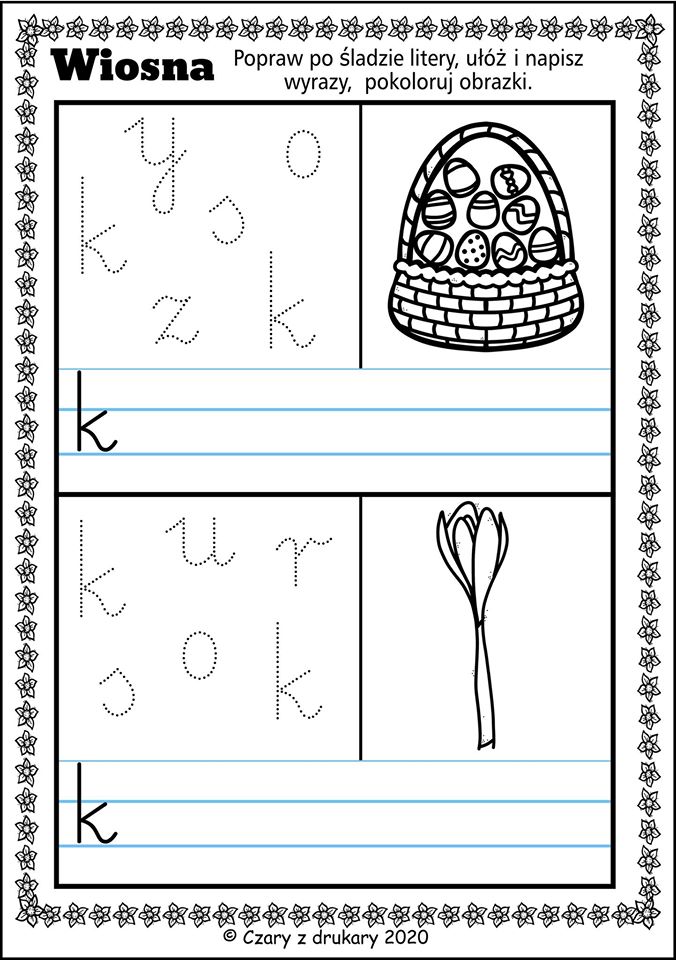 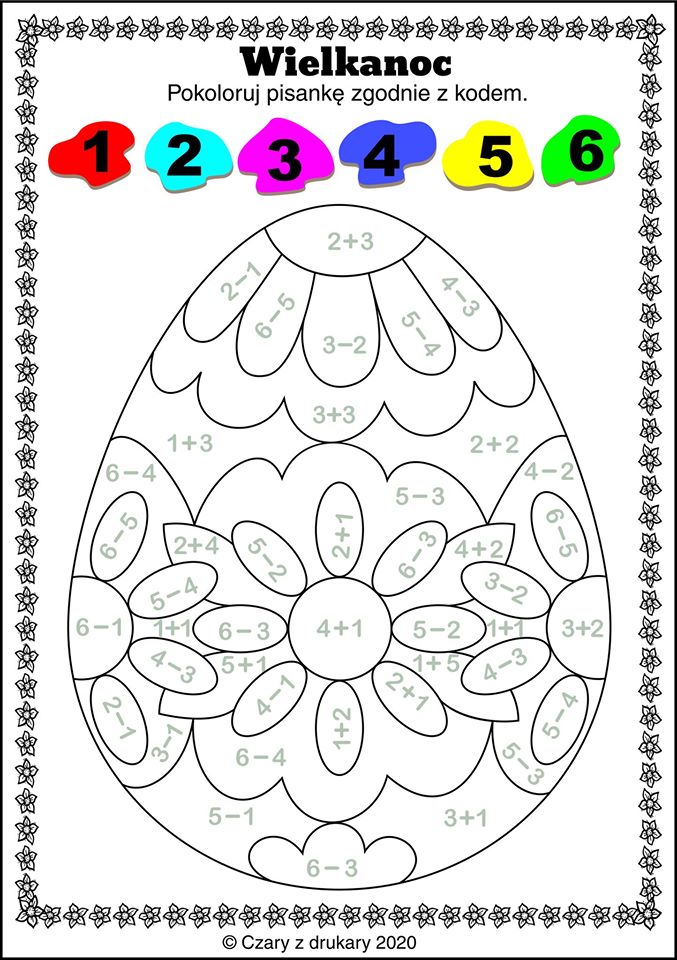 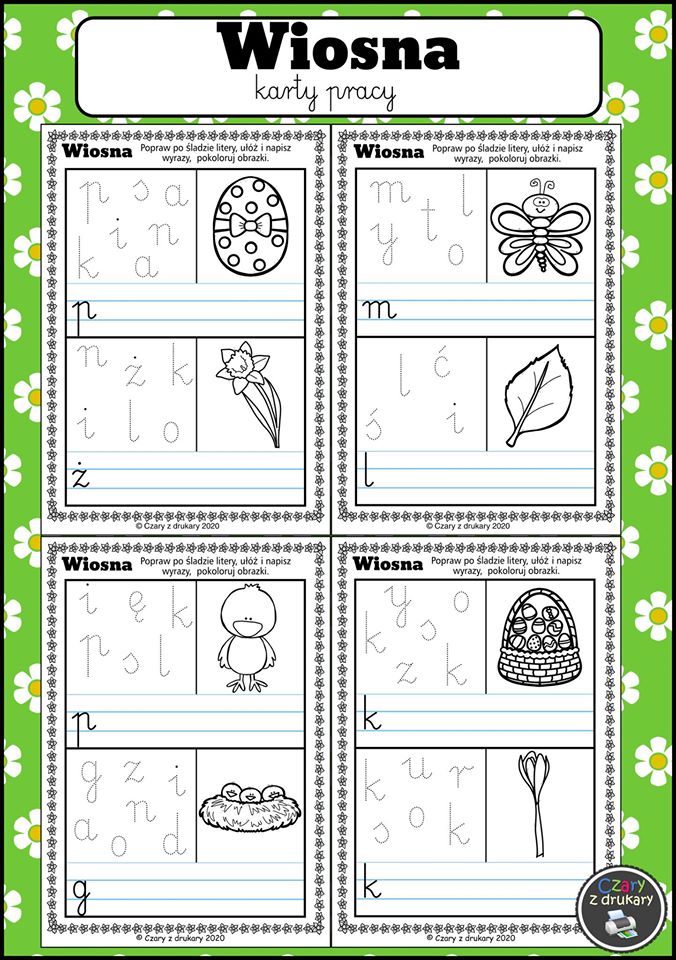 WESOŁYCH ŚWIĄT